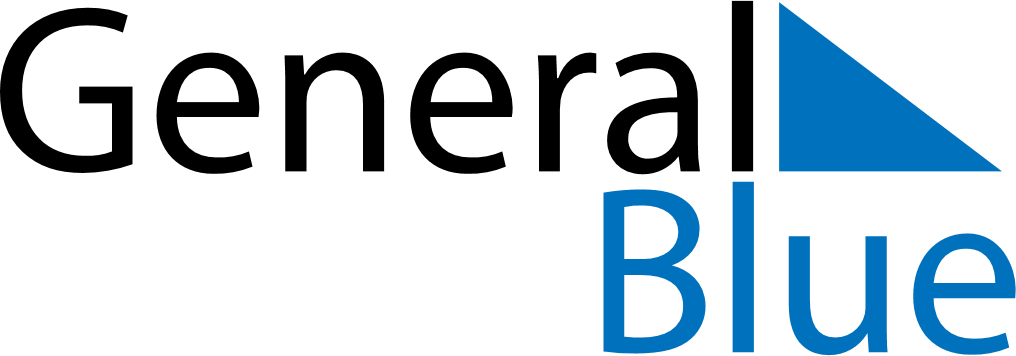 June 2030June 2030June 2030June 2030BermudaBermudaBermudaSundayMondayTuesdayWednesdayThursdayFridayFridaySaturday1234567789101112131414151617181920212122National Heroes Day232425262728282930